Colegio Isabel Riquelme U.T.P.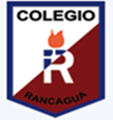 GUIA DIGITAL N° 1 NUCLEO:  LENGUAJE VERBAL.CURSO: NT1DOCENTE: EDITH ESTAY VALDES OBJETIVO DE APRENDIZAJE  :  Potenciar la comprensión  de texto OA  : Comprender contenidos explícitos a partir de 
                        la escucha atenta, describiendo información .Suerte en tu trabajo, tu eres muy inteligente.Cariños tu Profesora Edith.Martin es un pezMartin es un pezMartin es un pez.El es rojo y amarillo. Le gusta nadar.Martin puede nadar muy rápido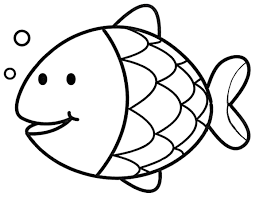 ¿Qué es Martin?O   Un pezO   Un niño¿De qué color es?O   Negro y blancoO   Rojo y amarillo¿Que puede hacer?O   Caminar O   Nadar muy rápido 